TÍTULO ACTUAL:EN ESPAÑOL: “  “.EN INGLÉS: “  “.TÍTULO NUEVO:EN ESPAÑOL: “  “.EN INGLÉS: “  “.El/los Directores de la Tesis manifiesta/n su conformidad a la modificación presentada.El responsable de la línea de investigación a que está adscrito el doctorando/a manifiesta su conformidad a la modificación presentada.A cumplimentar exclusivamente por la Comisión Académica del Programa de Doctorado: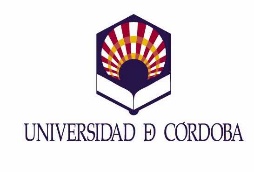 SOLICITUD MODIFICACIÓN DEL PLAN DE INVESTIGACIÓN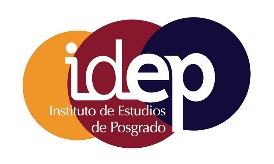 Las Solicitudes se presentarán a través de Sede Electrónica de la Universidad de Córdoba, mediante  el trámite de Solicitud Genérica, dirigidas a ESTUDIOS DE DOCTORADODATOS PERSONALES APELLIDOS:NOMBRE:DNI/NIE/N.º PASAPORTE:CORREO ELECTRÓNICO:TELÉFONO:DOMICILIO COMPLETO (Dirección; CP; Localidad; Provincia; País):DOMICILIO COMPLETO (Dirección; CP; Localidad; Provincia; País):DATOS ACADÉMICOSPROGRAMA DE DOCTORADO AL QUE ESTÁ ADCRITO:LÍNEA DE INVESTIGACIÓN:SOLICIITA a la Comisión Académica del Programa de Doctorado la modificación del Proyecto de tesis inscritoRespecto a los contenidos (se remite memoria del nuevo proyecto).Respecto al título: El/la doctorando/a El/la doctorando/a            Fdo.: A CUMPLIMENTAR POR EL/LOS DIRECTORES DE LA TESISDIRECTOR 1DIRECTOR 1DIRECTOR 2DIRECTOR 2Fdo.: Fdo.: Fdo.: Fdo.: DIRECTOR 3DIRECTOR 3DIRECTOR 3Fdo.: Fdo.: Fdo.: A CUMPLIMENTAR POR EL RESPONSABLE DE LA LINEA DE INVESTIGACIÓN, EN CASO DE QUE EL/LOS DIRECTOR/ES NO PERTENEZCAN AL PROGRAMA DE DOCTORADOEL RESPONSABLE DE LA LINEA DE INVESTIGACIÓNFdo.: La Comisión Académica del Programa de Doctorado en  , reunida con fecha , la modificación de Proyecto de Tesis Doctoral.Fdo.: Coordinador/a de la Comisión Académica del Programa de Doctorado